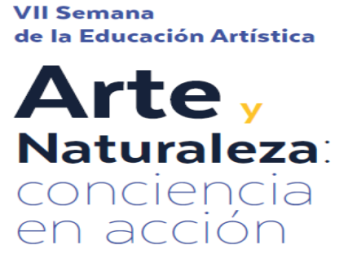 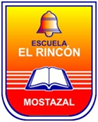          SEMANA DE LA EDUCACIÓN ARTÍSTICA 2019                                                  PLANIFICACIÓN DE ACTIVIDADES 4° AÑO BÁSICODescripciónLa invitación a participar en la Semana de la Educación Artística 2019 requiere que la escuela se organice ante las propuestas de promoción de las artes mediante reflexiones y vinculaciones curriculares que permitan ofrecer experiencias de aprendizaje que enriquezcan a nuestros estudiantes. Ante esto, se ha organizado una secuencia de clases que permiten articular los objetivos de esta actividad con los Objetivos de Aprendizaje del currículum escolar,  generando la participación de los estudiantes en actividades curriculares en aula y actividades de interacción masiva, mediante la contextualización de  aprendizajes en actividades de convocatoria nacional e internacional.  JustificaciónLa educación que hoy esperan obtener las comunidades escolares, requiere una formación interdisciplinaria lograda mediante experiencias de aprendizaje que estimulen las  habilidades cognitivas y socioafectivas de los estudiantes.La participación en la Semana de la Educación Artística de este año, a través de la propuesta de actividades de reflexión y aprendizaje  es una oportunidad concreta para poner en acción los objetivos que plantea el currículum escolar, en sus distintas dimensiones. Así mismo, es una manera de fortalecer y extender de modo permanente el sello artístico que identifica a nuestra escuela. Respecto de la relación entre el currículum escolar y el enfoque de la Semana de la Educación Artística de este año, se señalan los cuatro enfoques que tiene esta actividad. ¿CÓMO SE HAN ENTRELAZADO ARTE Y NATURALEZA A TRAVÉS DEL TIEMPO?Naturaleza: La naturaleza constituye un valor intrínseco y no solo de uso.Responsabilidad: La acción del ser humano sobre la naturaleza debe ser una acción responsable.Coexistencia (biodiversidad): La diversidad como una constante en razón de la interacción entre sujetos, entorno, conocimientos y territorios.Vinculación curricular: El conocimiento no se desarrolla de manera aislada, sino que ocurre en la relación y no en las partes de un todo.ActividadesDíaAsignaturaObjetivos de AprendizajeActividadesJueves 09Lenguaje y Comunicación(OA 25) Participar activamente en conversaciones grupales sobre textos leídos o escuchados en clases o temas de su interés manteniendo el foco de la conversación; expresando sus ideas u opiniones y fundamentándolas; formulando preguntas para aclarar dudas y verificar la comprensión; demostrando interés ante lo escuchado; mostrando empatía frente a situaciones expresadas por otros y respetando turnos.Objetivo de la Clase: Opinar sobre el impacto que el hombre ha tenido en el medioambiente, reconociendo sus emociones y sensaciones. Los estudiantes reflexionan y oralmente responden preguntas como: ¿Qué es el medioambiente? ¿Cómo dependemos de la naturaleza para la subsistencia de las especies? ¿Cuál es la relación del ser humano con la naturaleza? ¿Qué pasaría si se acaba o se perjudica la naturaleza?Observan videos de llamados de atención social sobre el impacto del hombre en la naturaleza. Oralmente manifiestan su preocupación ante el tema y comparten ideas para mitigar el impacto. Entregan palabras que describen emociones negativas y positivas frente al tema y clasifican.Individualmente o en parejas crean versos libres como manifiesto hacia el tema en reflexión. De manera voluntaria comparten escritos con el curso.Lunes 13Lenguaje y Comunicación(OA 5) Comprender poemas adecuados al nivel e interpretar el lenguaje figurado presente en ellos.(OA 2) Comprender textos, aplicando estrategias de comprensión lectora; por ejemplo relacionar la información del texto con sus experiencias y conocimientos; releer lo que no fue comprendido y visualizar lo que describe el texto.(OA 1) Leer en voz alta de manera fluida variados textos apropiados a su edad: pronunciando las palabras con precisión, leyendo con entonación adecuada, leyendo con velocidad adecuada para el nivel.(OA 10) Aplicar estrategias para determinar el significado de palabras nuevas: claves del texto, preguntar a otro.Objetivo de la Clase: Comprender e interpretar poemas que hablan del impacto medioambiental.Los estudiantes, oralmente comunican sobre lo que creen que ocurre con la flora y fauna nativa del país. Observan videos que denuncian sobre flora y fauna en peligro de extinción.Manifiestan sus emociones y percepciones ante lo visto y opinan.Leen poemas seleccionados que manifiestan preocupación por el deterioro del medioambiente, aplicando estrategias de comprensión. Reflexionan y opinan sobre lo leído.Crean versos libres que manifiestan sus inquietudes, emociones y percepciones sobre el tema en reflexión. Comparten.Martes 14Lenguaje y Comunicación(OA 1) Leer en voz alta de manera fluida variados textos apropiados a su edad: pronunciando las palabras con precisión, leyendo con entonación adecuada, leyendo con velocidad adecuada para el nivel.(OA 3) Leer y familiarizarse con un amplio repertorio de literatura para aumentar su conocimiento del mundo y desarrollar su imaginación; por ejemplo: poemas.(OA 30) Recitar poemas con entonación y expresión para fortalecer la confianza en sí mismos, aumentar el vocabulario y desarrollar su capacidad expresivaObjetivo de la clase: Declamar, colectivamente, poema seleccionado para Hito S.E.A. 2019.Reciben estrofa de dos poemas seleccionados en clase anterior para su reflexión, interpretación  y posterior declamación. Se reparten versos para practicar entonación de manera individual o en duplas. Ensayan declamación. Crean dibujo que interprete visualmente la estrofa seleccionada. Participan en acción poética (Hito 2019), la que se transmite al público en directo vía redes sociales. Martes 14                                                                                                                                                          Artes Visuales(OA1) Crear trabajos de arte con un propósito expresivo personal y basados en la observación del entorno natural: naturaleza y paisaje americanoObjetivo de la clase: Crear trabajo de arte visual a través de la reflexión frente a los riesgos de extinción de la fauna nativa del país, para promover y difundir su cuidado. Articulación con Lenguaje y Comunicación. Observan fichas fotográficas de animales endémicos en peligro de extinción, en su entorno natural. (Tema reflexionado en clase de jornada anterior en Lenguaje y Comunicación).Elijen uno o dos animales en peligro de extinción que compartan hábitat y crean trabajo visual, destacando los elementos naturales del entorno que conforman su ambiente y las amenazas a las que se enfrentan por acción del hombre: pérdida del hábitat quema de bosques, tala indiscriminada, pesca industrial, instalación de hidroeléctricas, entre otras. Muestran trabajo de arte expresando sus emociones y compromiso de difusión.                                Jueves 16                                                                                        Lenguaje y Comunicación/                                            Artes Visuales (OA 11) Escribir poemas para desarrollar la creatividad y expresar sus ideas. (Posterior actividad)(OA1) Crear trabajos de arte con un propósito expresivo personal y basados en la observación del entorno natural: naturaleza y paisaje americano-Objetivo de clase: Identificar y caracterizar especies de árboles y sus respectivas hojas y frutos.Actividad Circuitos Culturales S.E.A. 2019A través de este taller artístico visual, en el marco de las actividades de la SAE 2019, se espera que los estudiantes sumen, en este contexto, diversas experiencias sensoriales que les estimulen para crear sus propios poemas, en periodo posterior a esta visita, así como también crear un trabajo de arte basado en la observación del entorno natural.                                                    Jueves 23                            Lenguaje y Comunicación (OA 25) Participar activamente en conversaciones grupales sobre textos leídos o escuchados en clases o temas de su interés: manteniendo el foco de conversación; expresando sus ideas u opiniones y fundamentándolas; formulando preguntas para aclarar dudas y verificar la comprensión; demostrando interés ante lo escuchado; respetando turnos.Objetivo de clase: Identificar mensaje del cuidado de la flora, mediante la apreciación de película “Mi vecino Totoro”, para la difusión de la importancia de los bosques en la vida de las especies.Reflexionan sobre la importancia de los bosques a través de preguntas de activación de conocimientos previos como ¿Qué importancia hemos visto que tienen los bosques y los vegetales para la vida de las personas? ¿Cuál es el origen de los alimentos vegetales que consumimos? ¿Qué pasaría si se dañaran los suelos y si se acaban los árboles?Reciben una guía de reflexión como ruta de observación de la película, que enfatiza en: escenarios naturales, vida en comunidades, recursos naturales, el bosque como hábitat, cuidado del medioambiente. Observan película. Realizan comentarios de reflexión y opinión, al final de la sesión.                                         Viernes 24                               Lenguaje y Comunicación (OA 25) Participar activamente en conversaciones grupales sobre textos leídos o escuchados en clases o temas de su interés: manteniendo el foco de conversación; expresando sus ideas u opiniones y fundamentándolas; formulando preguntas para aclarar dudas y verificar la comprensión; demostrando interés ante lo escuchado; respetando turnos. (OA 17) Escribir, revisar y editar sus textos para satisfacer un propósito y transmitir sus ideas con claridad. Durante ese proceso: emplean un vocabulario preciso y variado, utilizanconectores apropiados, adecuan el registro al propósito del texto y al destinatario, corrigenla ortografía y la presentación.Objetivo de clase: Participar en conversación grupal, mediante preguntas de reflexión frente a la observación de la película, “Mi vecino Totoro”.Reciben invitación a participar en formo de conversación a través de preguntas dirigidas a la reflexión, el análisis y a entregar opiniones fundamentadas.Resuelven por escrito guía de trabajo, mediante la redacción de respuestas que requieren las habilidades de reflexión, opinión y argumentación. Crean dibujo alusivo al mensaje de cuidado de la flora que transite la película “Mi vecino Totoro” Exponen al exterior del colegio.                                          Lunes 27       Lenguaje y Comunicación(OA 1) Leer en voz alta de manera fluida variados textos apropiados a su edad: pronunciando las palabras con precisión, leyendo con entonación adecuada, leyendo con velocidad adecuada para el nivel.(OA 3) Leer y familiarizarse con un amplio repertorio de literatura para aumentar su conocimiento del mundo y desarrollar su imaginación; por ejemplo: poemas.Objetivo de clase: identificar el lenguaje figurado presente en poemas sobre animales, mediante la lectura compartida, análisis e interpretación, como recurso para la posterior creación de poemas. Leen diversidad de poemas seleccionados para el nivel (texto del estudiante, páginas 62 a 67), aplicando estrategias de comprensión de lectura presentes en las actividades guiadas.Identifican función de los textos poéticos y la presencia del lenguaje figurado. Reconocen la estructura de los poemas: estrofas y versos.Seleccionan un tema de interés de los trabajados en clases durante el periodo de Semana de la Educación Artística 2019, para la posterior creación de poemas. Miércoles 29Lenguaje y Comunicación(OA 11) Escribir poemas para desarrollar la creatividad y expresar sus ideas.(OA 30) Recitar poemas con entonación y expresión para fortalecer la confianza en sí mismos, aumentar el vocabulario y desarrollar su capacidad expresiva. Objetivo de clase: Escribir poema con la temática del cuidado del medioambiente, flora y/o fauna en peligro de extinción, impacto y crisis medioambiental. Reciben rúbrica para evaluar proceso creativo del poema y aclaran indicadores. Crean poema de al menos tres estrofas y cuatro versos en cada una, siguiendo los indicadores de evaluación.Recitan voluntariamente al curso manteniendo la entonación y expresión adecuada.  